  PRESENTED by the SCULPTORS SOCIETY                      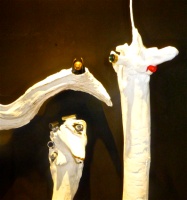 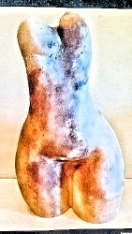 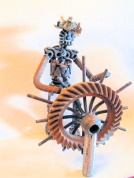 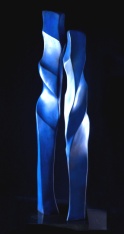 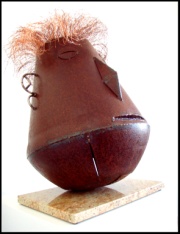 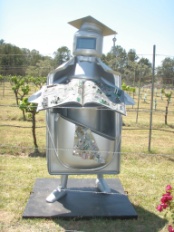 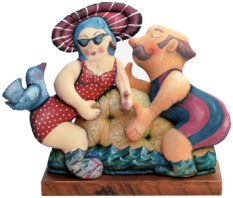 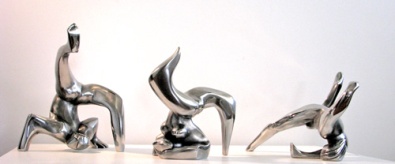 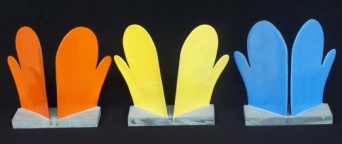 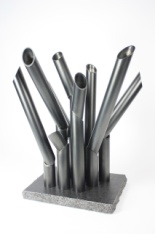 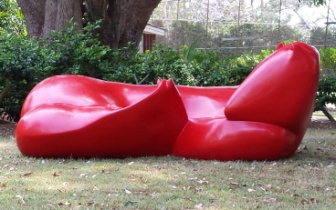 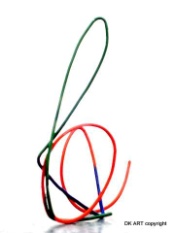 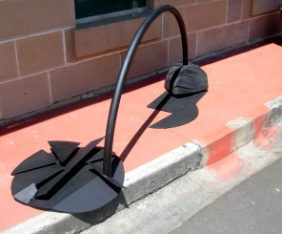 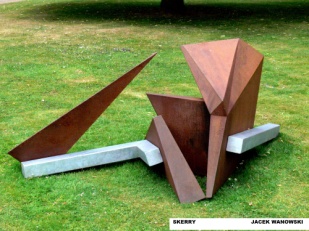 